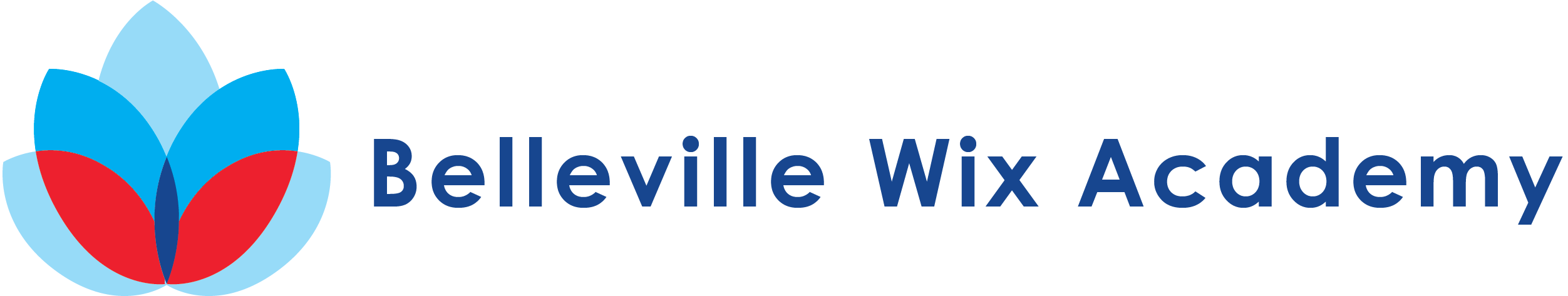 											27th March 2020Dear Parents and Carers,Class email addressI hope you are all well and keeping safe in this uncertain time.We have set up a class email address for your child’s class teacher to help with any questions or queries you may have as we recognise that keeping in contact is key in this situation.Class email address: 4b@wix.wandsworth.sch.uk Yours sincerely,Seana HenryHeadteacher